Publicado en Barcelona el 23/04/2024 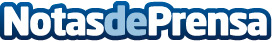 Canteras CA’S VILAFRANQUER aferma el seu creixement en col·laboració amb CEDEC, consultoria estratègica d'empresesCANTERAS CA’S VILAFRANQUER és una empresa familiar situada en el municipi de Petra (Mallorca) l'activitat comercial del qual se centra en l'explotació de pedra de marés i la producció d'àrids per a morters que comercialitza a les illes BalearsDatos de contacto:Pere TerésGabinet de premsa CEDEC930330101Nota de prensa publicada en: https://www.notasdeprensa.es/canteras-ca-s-vilafranquer-aferma-el-seu Categorias: Finanzas Cataluña Construcción y Materiales Consultoría http://www.notasdeprensa.es